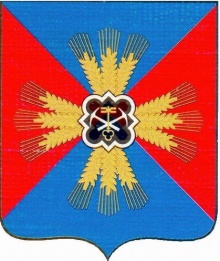 РОССИЙСКАЯ ФЕДЕРАЦИЯКЕМЕРОВСКАЯ ОБЛАСТЬПРОМЫШЛЕННОВСКИЙ МУНИЦИПАЛЬНЫЙ РАЙОНПРОМЫШЛЕННОВСКИЙ РАЙОННЫЙ СОВЕТНАРОДНЫХ ДЕПУТАТОВ4-й созыв53-е заседаниеРЕШЕНИЕот 23.11.2012 259О перечне показателей, определяющих налоговый потенциал и потребителей бюджетных услугВ соответствии с законом Кемеровской области 134-ОЗ от 24.11.2005г. «О межбюджетных отношениях в Кемеровской области» (с изм. от 30 . 101-ОЗ, от 27.12.2007 г. 171-ОЗ, 53-ОЗ от 02.07.2008г., 94-ОЗ от 23.09.2010г.)Районный Совет народных депутатовРЕШИЛ:Утвердить состав репрезентативной системы налогов, перечень экономических показателей, характеризующих налоговый потенциал сельских поселений и Промышленновского городского поселения по видам налогов (приложение 1);Вопросы местного значения, определяющие структуру репрезентативной системы расходов сельских поселений и Промышленновского городского поселения и показатели для расчета их индекса бюджетных расходов (приложение 2);Установить критерий выравнивания расчетной бюджетной обеспеченности сельских поселений, Промышленновского городского поселения на 2013 год 1,4;Настоящее решение вступает в силу с 1 января 2013 года;Контроль за исполнением настоящего решения возложить на комиссию по бюджету, финансам и налоговой политикеПредседатель районного советанародных депутатовП.А.Петрови.о. Главы районаВ.А. ЕремеевПриложение 1к решению районного Совета народных депутатов 259 от 23.11.2012 г.Состав репрезентативной системы налогов:Налог на доходы физических лиц (НДФЛ)Налог на имущество физических лицЗемельный налог4. Единый сельскохозяйственный налогПеречень экономических показателей:Фонд оплаты трудаСтоимость имуществаСтоимость земли4. Чистый доходПриложение 2к Решению районногоСовета народных депутатов259 от 23.11.2012 г.Вопросы местного значения, определяющие структуру репрезентативной системы расходов сельских поселений и Промышленновского городского поселения ,и показатели для расчета их индекса бюджетных расходовВопросы местного значенияВопросы местного значенияРасходы, учитываемые приРасходы, учитываемые приПоказатель, характери-Показатель, характери-Применяемый коэффициентопределении доли данногоопределении доли данногозующий потребителейзующий потребителейудорожания (показатель, егорасхода в репрезентативнойрасхода в репрезентативнойбюджетных услугбюджетных услугхарактеризующий)системе расходов системе расходов 1122334Формирование, утверждение, ис-Формирование, утверждение, ис-Расходы на местное само-Расходы на местное само-Численность постоянно-Численность постоянно-Коэффициент масштаба, КМполнение бюджетов сельских поселений,Социальная политикаполнение бюджетов сельских поселений,Социальная политикауправлениеуправлениего населения сельскихго населения сельских(численность постоянного на-Промышленновского городского поселения, контроль за его исполнениемПромышленновского городского поселения, контроль за его исполнениемпоселений и Промышленновского городского поселенияпоселений и Промышленновского городского поселенияселения сельских поселений и городского поселенияОрганизация в границах поселенийОрганизация в границах поселений1) Расходы на организацию1) Расходы на организациюЧисленность потребителейЧисленность потребителейКоэффициент стоимости по- электро-, тепло--, водо- электро-, тепло--, водо-теплоснабжениятеплоснабжениятребляемой тепловой энергииснабжения населения, водоотведе-снабжения населения, водоотведе-для ЖКХ (средняя стоимостьния, СМОП, снабжение населения топтопливомния, СМОП, снабжение населения топтопливомтепловой энергии)топливомтопливом2) Расходы на организацию2) Расходы на организациюКоэффициент стоимости по-водоснабженияводоснабжениятребляемой воды (средняястоимость потребляемой во-3) Расходы на организацию3) Расходы на организациюды)водоотведенияводоотведенияКоэффициент стоимости от-ведения стоков (средняя стоимость водоотведения)ведения стоков (средняя стоимость водоотведения)4) Расходы на СМОП5)Расходы на организацию снабжения топливом4) Расходы на СМОП5)Расходы на организацию снабжения топливомКоэффициент стоимости кв.м.Коэффициент стоимости топливаКоэффициент стоимости кв.м.Коэффициент стоимости топливаСоздание условий для организации досуга и обеспечения жителей поселений услугами организаций культурыРасходы на содержание учреждений культурыРасходы на содержание учреждений культурыЧисленность постоянного населения сельских поселений и городского поселенияЧисленность постоянного населения сельских поселений и городского поселенияКоэффициент масштаба, КМ (численность постоянного населения сельских поселений и городского поселенияКоэффициент стоимости потребляемых тепла, энергии, воды для бюджетных учрежденийКоэффициент масштаба, КМ (численность постоянного населения сельских поселений и городского поселенияКоэффициент стоимости потребляемых тепла, энергии, воды для бюджетных учрежденийОрганизация освещения улиц и установки указателейРасходы на освещениеРасходы на освещениеЧисленность постоянного населения сельских поселений и городского поселенияЧисленность постоянного населения сельских поселений и городского поселенияКоэффициент стоимости электроэнергии (средняя стоимость электроэнергии)Коэффициент стоимости электроэнергии (средняя стоимость электроэнергии)Содержание автомобильных дорог общего пользования, мостов и иных транспортных инженерных сооружений в границах населенных пунктов поселенийРасходы на текущее содержание дорог Численность постоянного населения сельских поселений и городского поселенияКоэффициент стоимости автотранспортных услуг (средняя стоимость автотранспортных услуг)Прочие расходы на решение вопросов местного значенияПрочие расходыЧисленность постоянного населения сельских поселений и городского поселения